СОВЕТ НАРОДНЫХ ДЕПУТАТОВ ВЕРХНЕМАМОНСКОГО СЕЛЬСКОГО ПОСЕЛЕНИЯВЕРХНЕМАМОНСКОГО МУНИЦИПАЛЬНОГО РАЙОНАВОРОНЕЖСКОЙ ОБЛАСТИРЕШЕНИЕот 27 декабря 2016 года № 41------------------------------------------------с. Верхний Мамон    О внесении изменений в решение Совета народных депутатов Верхнемамонского сельского поселения от 26.04.2016г. №18  «О порядке сообщения отдельными категориями лиц о получении подарка в связи с протокольными мероприятиями, служебными командировками и другими официальными мероприятиями, участие в которых связано с исполнением ими служебных (должностных) обязанностей, сдачи и оценки подарка, реализации (выкупа) и зачисления средств, вырученных от его реализации»     В соответствии с постановлением Правительства РФ от 09.01.2014г. № 10 «О порядке сообщения отдельными категориями лиц о получении подарка в связи с протокольными мероприятиями, служебными командировками и другими официальными мероприятиями, участие в которых связано с исполнением ими служебных (должностных) обязанностей, сдачи и оценки подарка, реализации (выкупа) и зачисления средств, вырученных от его реализации»,                                     Совет народных депутатов                                                      РЕШИЛ:1. Внести в Положение о сообщении отдельными категориями лиц о получении подарка в связи с протокольными мероприятиями, служебными командировками и другими официальными мероприятиями, участие в которых связано с исполнением ими служебных (должностных) обязанностей, сдаче и оценке подарка, реализации (выкупе) и зачислении средств, вырученных от его реализации, утвержденное решением Совета народных депутатов  Верхнемамонского сельского поселения от 26.04.2016г. №18  изменение, признав пункт 14 утратившим силу.2. Опубликовать настоящее решение в официальном периодическом печатном издании «Информационный бюллетень Верхнемамонского  сельского поселения Верхнемамонского муниципального района Воронежской области».3. Настоящее решение вступает в силу с момента его официального опубликования.Глава Верхнемамонского                                                   В.И. Сайгаковсельского поселения                                      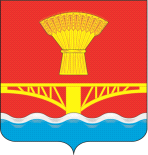 